Рисунок для мамыДень матери – это замечательный трогательный праздник, который своим приходом напоминает, что в жизни каждого из нас самый главный человек – это мама! Мама окружает добротой, нежностью, заботой. В этот светлый праздник хочется дарить своему самому близкому человеку, маме, все свое тепло и любовь.В честь этого прекрасного праздника, дети нашего Заиграевского социально – реабилитационного центра для несовершеннолетних нарисовали рисунки для мам. Ребята с большим удовольствием рисовали свои рисунки и портреты мам, выражая в них доброжелательное отношение и любовь.После этого работы были представлены на выставке. Воспитатель: Шурыгина В.Ю.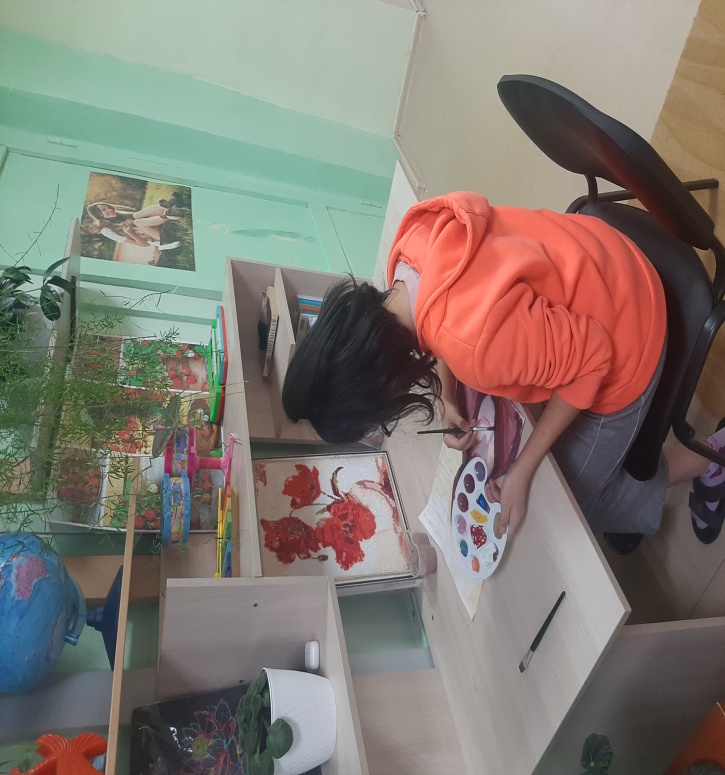 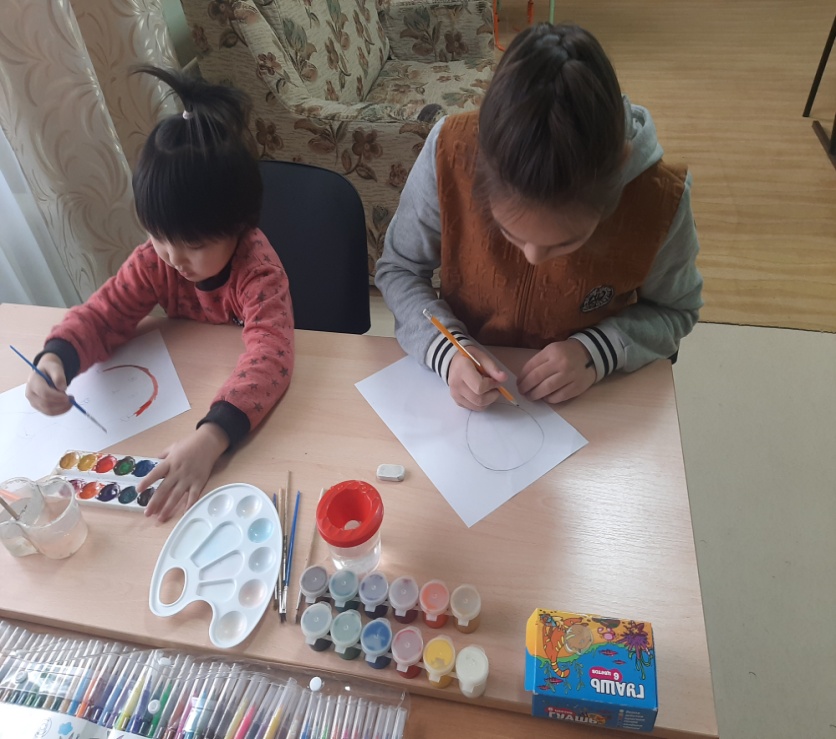 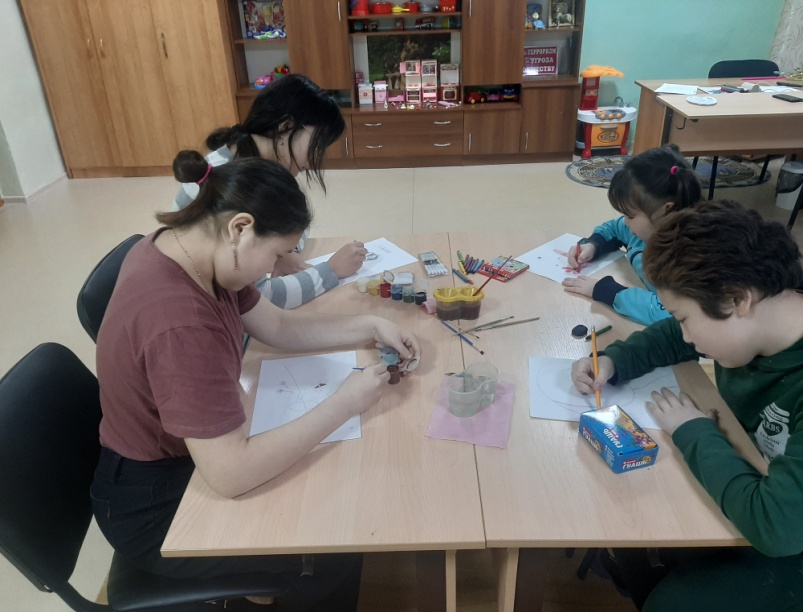 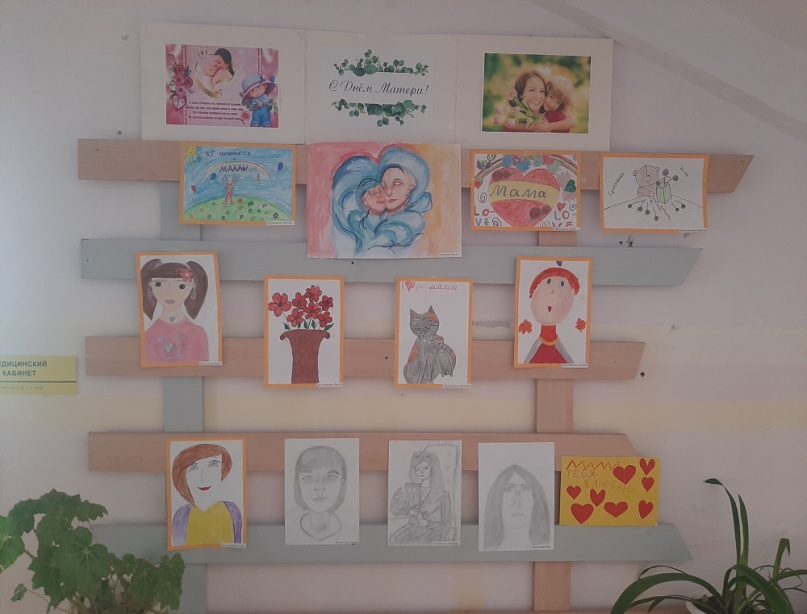 